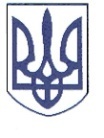 РЕШЕТИЛІВСЬКА МІСЬКА РАДАПОЛТАВСЬКОЇ ОБЛАСТІРОЗПОРЯДЖЕННЯ	11 березня 2024 року                     м. Решетилівка                                              № 64  Відповідно до ст. 34 Закону України ,,Про місцеве самоврядування в Україні”, Порядку надання грошової допомоги на поховання непрацюючих громадян, що не досягли пенсійного віку, затвердженого рішенням Решетилівської міської ради восьмого скликання від 22.12.2023 № 1738-42-VIII  (42 сесія), розглянувши заяви та подані документи Дементьєвої М.А., Лютого М.В., Пархоменко К.О.ЗОБОВ’ЯЗУЮ:Відділу бухгалтерського обліку, звітності та адміністративно-господарського забезпечення виконавчого комітету міської ради (Момот Світлана) виплатити грошову допомогу кожному в розмірі 5 000,00 (пʼять тисяч грн 00 коп.):Дементьєвій Марії Анатоліївні, яка зареєстрована та проживає за адресою: *** Полтавської області на поховання Семерні Валентини Іванівни;Лютому Михайлу Вадимовичу, який зареєстрований та проживає за адресою: *** Полтавської області на поховання Кузьменка Івана Олексійовича;Пархоменко Катерині Олексіївні, яка зареєстрована та проживає за адресою: *** Полтавської області на поховання Пархоменка Василя Івановича.Секретар міської ради                                                            Тетяна МАЛИШПро виплату грошової допомогина поховання непрацюючихгромадян, що не досяглипенсійного віку